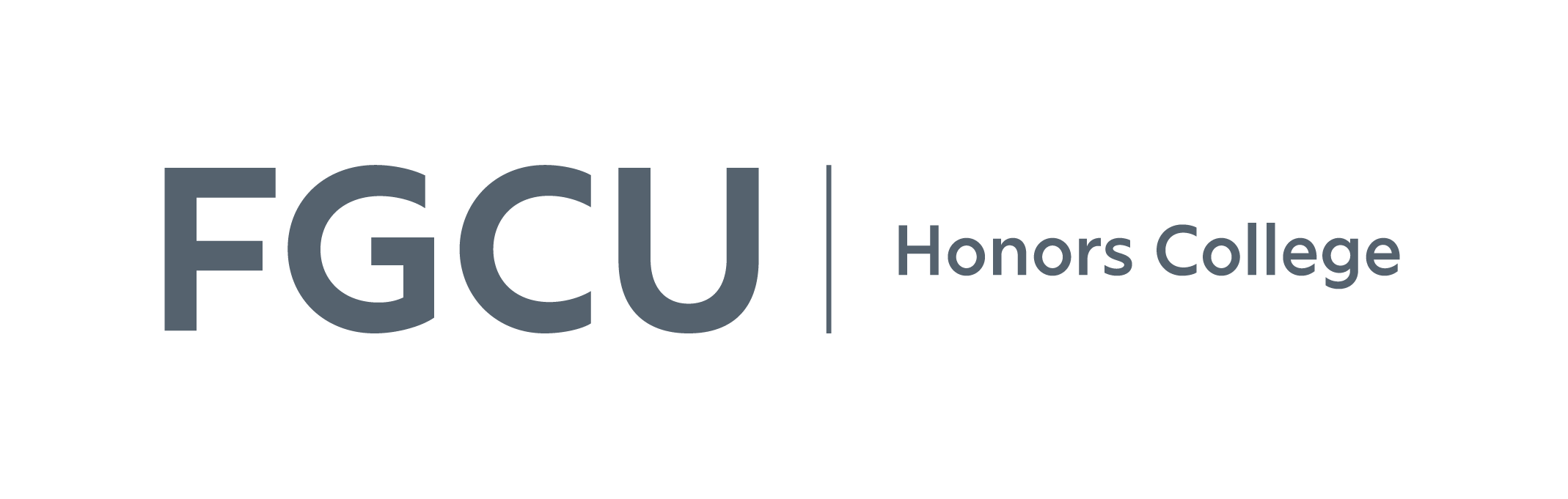 OverviewHonors Faculty Fellows are scholars who exemplify the Elements of Honors through their teaching, service, and leadership. Honors Fellows are full-time, in-unit FGCU faculty members who teach the equivalent of six credits for the Honors College per academic year as part of their annual in-load teaching duties. This is typically one three-hour course in the Fall and Spring semesters.Note: Being selected as an Honors Faculty Fellow does not change a faculty member’s Fall 2024 teaching assignment. The first in-load teaching for the Honors College begins in Spring 2025 and continues each semester through Spring 2027.Note: Courses taught as a Faculty Fellow are selected and assigned by the Honors College, not the faculty member’s home department.ApplicationApplications to become an Honors Faculty Fellow consist of:a hard copy of this form;a cover letter explaining your ability to contribute to the Honors College as a Faculty Fellow, including what courses you could teach as a Fellow;a current Curriculum Vitae.Completed applications should be endorsed by the faculty member’s Department Head and submitted to the applicant’s Dean’s office by no later than 5:00 PM on March 15, 2024. The Dean’s office should submit endorsed applications to the Honors College office (Reed 155) no later than 5:00 PM on April 1, 2024.The applicant’s Department Head and Dean have the prerogative to endorse or not endorse this application. If the application is not endorsed at any stage of the process, then it will not be considered by the Honors College. All applications endorsed at the departmental and college levels will be evaluated by the Honors Executive Board, a faculty advisory board.Cover LetterBefore composing your cover letter, please review the Honors Faculty Fellows website to learn about the Fellows’ duties, eligibility, and criteria for selection: https://www.fgcu.edu/honors/faculty/fellows. Your cover letter should address how your professional experiences directly relate to the criteria by which Fellows will be selected. Please include possible courses you could develop to teach as a Faculty Fellow. Applicants are also encouraged to review the Honors College’s curriculum and the Five Elements of Honors, as well as other facets of the Honors College. These can be found on the Honors College website at www.fgcu.edu/honorsHonors College Faculty Fellow ApplicationName:			Title: 							UIN:			E-mail:							Program:  		Highest Degree:  					Department and College:  							Memorandum of Understanding  Before endorsing this Application, all signees should review the Honors Faculty Fellows website to learn about the Fellow’s duties and responsibilities: https://www.fgcu.edu/honors/faculty/fellows By signing below, I hereby agree that if selected as an Honors Faculty Fellow, this applicant will teach the equivalent of 6 credits per year in the Honors College as part of his or her assigned teaching duties for the next three academic years (2024-2025 through 2026-2027, excluding Fall 2024). The Fellow will also perform significant service within the Honors College, which should be treated as university-wide service when considered for evaluation or promotion. The Fellow will not have a professional sabbatical during the three years of service as a Faculty Fellow. Courses taught as a Faculty Fellow are selected and assigned by the Honors College, not the faculty member’s home department.Applicant Signature					Title				DateImmediate Supervisor’s Signature				Title				DateApplicant’s Dean’s Signature				Title				DateHonors Dean’s Signature (will be signed upon receipt of application)			Date